Унифицированная форма № Т-11
Утверждена Постановлением Госкомстата России
от 05.01.2004 № 1(наименование организации)(распоряжение)по основной деятельностиОб утверждении Планамероприятий по противодействиюкоррупции в ОАУСО «СтарорусскийКЦСО» на 2023 годВо исполнение Федерального закона от 25.12.2008 № 273-ФЗ «О противодействии коррупции»ПРИКАЗЫВАЮ:  1. Утвердить План мероприятий по противодействию коррупциив областном автономном учреждении социального обслуживания  «Старорусский комплексный  центр социального обслуживания населения» на 2023 год (Приложение № 1).2. Контроль за выполнением настоящего приказа оставляю за собой.Директор                                                               О.В. Михеева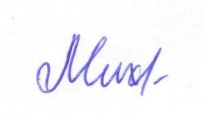                                                                                                                              Приложение № 1к приказу ОАУСО«Старорусский КЦСО»                         № 150 от 30.12.2022  ПЛАНмероприятий по противодействию коррупциив ОАУСО «Старорусский комплексный центр социального обслуживания населения» на 2023 год(далее – План)1. Цели и задачи	1.1. Ведущие цели: 	- недопущение предпосылок, исключение возможности фактов коррупции в ОАУСО «Старорусский КЦСО»;	- обеспечение выполнения Плана мероприятий по противодействию коррупции в органах исполнительной власти Новгородской области в рамках компетенции администрации ОАУСО «Старорусский КЦСО»;	- обеспечение защиты прав и законных интересов клиентов и воспитанников ОАУСО «Старорусский КЦСО» от негативных процессов и явлений, связанных с коррупцией, укрепление доверия граждан к деятельности администрации учреждения.	1.2. Для достижения указанных целей требуется решение следующих задач:	- предупреждение коррупционных правонарушений;	-формирование антикоррупционного сознания у работников учреждения;	-обеспечение неотвратимости ответственности за совершение коррупционных правонарушений;	-повышение эффективности управления, качества и доступности предоставляемых учреждением услуг;	-содействие реализации прав граждан на доступ к информации о деятельности ОАУСО «Старорусский КЦСО».2. Ожидаемые результаты реализации Плана	2.1. Повышение эффективности управления, качества и доступности предоставления социальных услуг.	2.2. Укрепление доверия граждан к деятельности администрации учреждения.3. Контроль за реализацией Плана	3.1. Контроль за реализацией Плана в ОАУСО «Старорусский КЦСО» осуществляется директором учреждения и комиссией по противодействию коррупции в ОАУСО «Старорусский КЦСО».	3.2. Информация о ходе реализации Плана размещается на официальном сайте ОАУСО «Старорусский КЦСО» в сети Интернет: scostrussa.ruКодобластное автономное учреждение социального обслуживания «Старорусский комплексный центр социального обслуживания населения»Форма по ОКУДФорма по ОКУД0301026(ОАУСО «Старорусский КЦСО»)(ОАУСО «Старорусский КЦСО»)по ОКПОНомер документаДата составленияПРИКАЗ150 30.12.2022 г.